This section of the toolkit includes the following information for each candidate:

Candidates are listed in alphabetical order by last name. Former Vice President Joe BidenPresident Donald Trump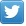 Link to Twitter Profile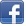 Link to Facebook Profile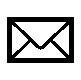 Email address or link to email web form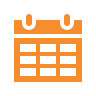 Link to Schedule for in-person events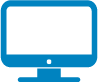 Link to candidate’s websitehttps://twitter.com/JoeBiden https://www.facebook.com/joebidenhttps://go.joebiden.com/page/s/contact-us  https://www.mobilize.us/joebiden/?source=action-center https://joebiden.com https://twitter.com/realDonaldTrumphttps://www.facebook.com/DonaldTrump/ https://www.donaldjtrump.com/contact/  https://www.donaldjtrump.com/events/ https://www.donaldjtrump.com 